addendum to
Access to plant material for the purpose of management of variety collections and DUS examinationDocument prepared by experts from China and ItalyDisclaimer:  this document does not represent UPOV policies or guidance	The Technical Working Party for Fruit Crops (TWF), at its forty-ninth session, held in Santiago de Chile, from November 19 to 23, 2018 agreed to discuss the item “Access to plant material for the purpose of management of variety collections and DUS examination” at its next session (see document TWF/49/12 “report”, paragraph 106). It further agreed to invite Canada, China, European Union, Italy and Spain to give a presentation.	The annexes to this document contain copies of presentations made at the fiftieth session of the TWF, in addition to the presentation made by an expert from Canada (see document TWF/50/9), as follows:- Annex I: 	“China’s practice in accessing to plant materials for variety collection management and DUS test”, by an expert from China;- Annex II: 	“Access to plant material for variety testing purposes: Status quo, problems and possible solutions”, by an expert from Italy.[Annexes follow]Please see the PDF version[End of document]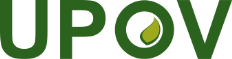 EInternational Union for the Protection of New Varieties of PlantsTechnical Working Party for Fruit CropsFiftieth Session
Budapest, Hungary, June 24 to June 28, 2019TWF/50/9 Add.Original:  EnglishDate:  July 26, 2019